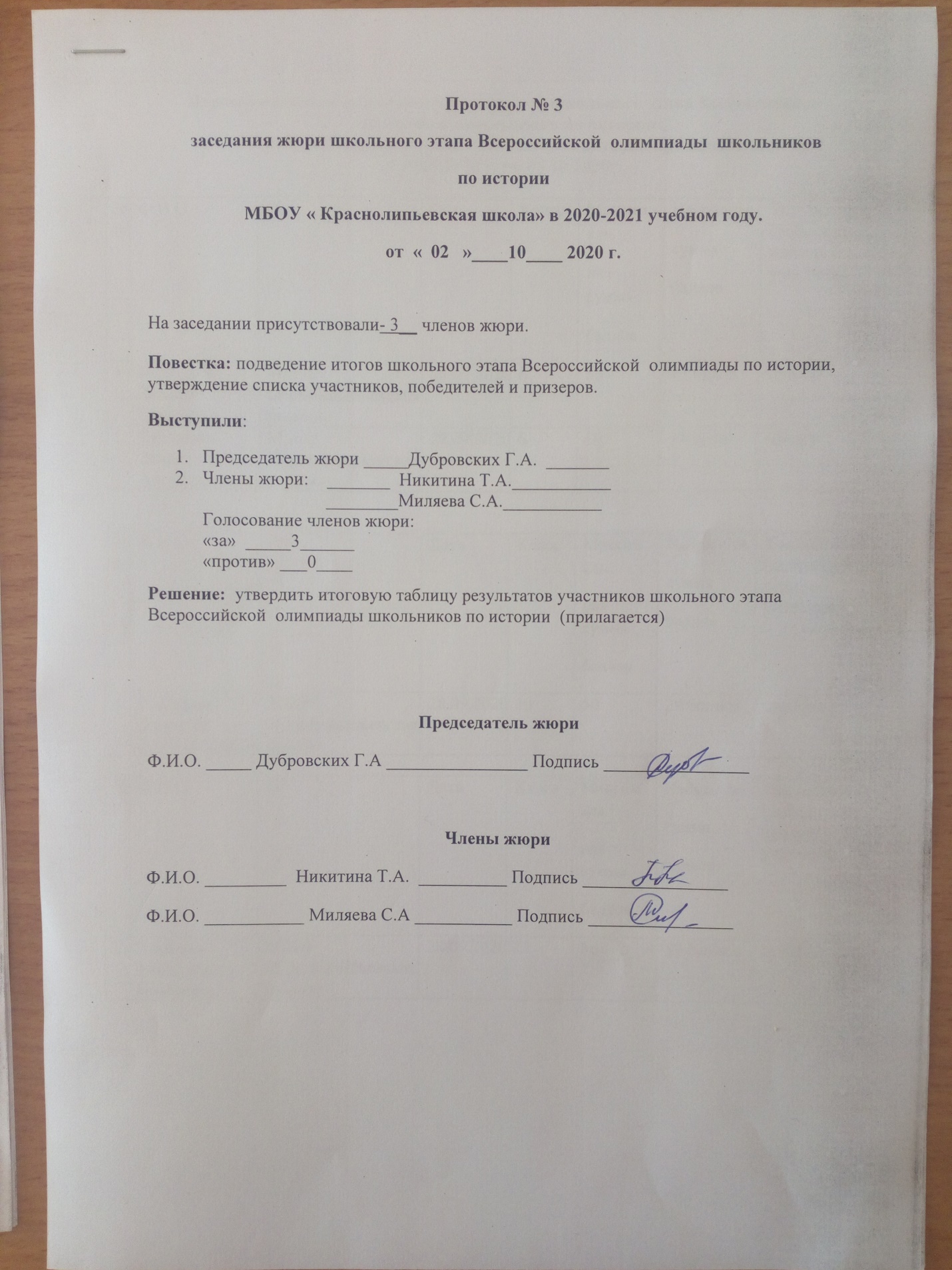 Итоговая таблица результатов участников школьного этапа Всероссийской  олимпиады школьников по истории  МБОУ «Краснолипьевская школа», которая проходила с 28.09.2020 г. по 04.10.2020г.№ п/пФ.И.О.ОУДата КлассМаксимальная суммабалловНабраннаясуммабалловТип диплома(победитель,призер,участник)1Матыкин Даниил Сергеевич МБОУ «Краснолипьевская школа»28.09.202065032 баллапризер2Кретинин Иван АлександровичМБОУ «Краснолипьевская школа»28.09.202065031 баллпризер№ п/пФ.И.О.ОУДата КлассМаксимальная суммабалловНабраннаясуммабалловТип диплома(победитель,призер,участник)1Гончаров Дмитрий АлександровичМБОУ «Краснолипьевская школа»28.09.2020105029 балловпризер№ п/пФ.И.О.ОУДата КлассМаксимальная суммабалловНабраннаясуммабалловТип диплома(победитель,призер,участник)2Анохина Екатерина ИвановнаМБОУ «Краснолипьевская школа»28.09.2020115039 балловпризер